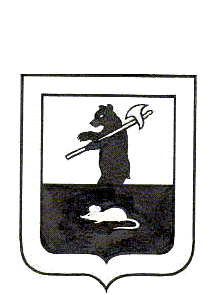 АДМИНИСТРАЦИЯ ГОРОДСКОГО ПОСЕЛЕНИЯ МЫШКИНПОСТАНОВЛЕНИЕг. Мышкин15.01.2018                                                                                                                     №  7 Об утверждении Порядка сноса многоквартирных домов, признанных аварийными и подлежащих сносу            В соответствии с Жилищным кодексом Российской Федерации, ст. 215 Гражданского кодекса Российской Федерации, Федеральным законом от 21.07.2007 N185-ФЗ «О Фонде содействия реформированию жилищно-коммунального хозяйства», постановлением Правительства Российской Федерации от 28.01.2006 N47 «Об утверждении Положения о признании помещения жилым помещением, жилого помещения непригодным для проживания и многоквартирного дома аварийным и подлежащим сносу или реконструкции», Уставом городского поселения Мышкин Мышкинского муниципального района Ярославской области, ПОСТАНОВЛЯЕТ:Утвердить Порядок сноса многоквартирных домов, признанных аварийными и подлежащими сносу, согласно приложению № 1 к настоящему постановлению.2. Опубликовать настоящее постановление в газете «Волжские зори» и разместить на официальном сайте Администрации городского поселения Мышкин в информационно-телекоммуникационной сети «Интернет».3. Контроль за исполнением настоящего постановления возложить на заместителя Главы Администрации городского поселения Мышкин.4. Постановление вступает в силу со дня его официального опубликования.И.о. Главы городскогопоселения Мышкин                                                                         А.А. КошутинаПриложение № 1к постановлению Администрации городского поселения Мышкинот  15.01.2018  № 7Порядок сноса многоквартирных домов, признанных аварийными и подлежащими сносу 1. Общие положенияНастоящий Порядок сноса многоквартирных домов, признанных аварийными и подлежащими сносу (далее - Порядок) определяет полномочия и обязанности Администрации городского поселения Мышкин (далее - Администрация) при сносе многоквартирных домов, признанных аварийными и подлежащими сносу.Признание в установленном Положением о признании помещения жилым помещением, жилого помещения непригодным для проживания и многоквартирного дома аварийным и подлежащим сносу или реконструкции, утвержденным постановлением Правительства Российской Федерации от 28 января 2006 г. № 47, (далее - Положение) порядке многоквартирного дома аварийным и подлежащим сносу является основанием предъявления Администрацией городского поселения Мышкин к собственникам помещений в указанном доме требований о сносе в разумный срок.В случае если данные собственники в установленный срок не осуществили снос указанного дома, Администрация принимает решение о сносе дома, изъятии земельного участка для муниципальных нужд и соответственно изъятии каждого жилого помещения в указанном доме, за исключением жилых помещений принадлежащих на праве собственности Администрации, в порядке, предусмотренном частями 1-2, 5-9 статьи 32 Жилищного кодекса Российской Федерации (далее - Жилищный кодекс РФ).После прохождения всех процедур, установленных статьей 32 Жилищного кодекса РФ, при получении подтверждающих документов о выписке и освобождения собственниками жилых помещений, многоквартирный аварийный дом (аварийный дом) подлежит сносу, в установленном ниже порядке, а по завершении процедуры сноса - исключению из реестра муниципальной собственности (казны), на основании акта обследования имущества, выполненного уполномоченной организацией (кадастровым инженером).Условия сноса аварийного домаСнос аварийного дома может быть произведен:на безвозмездной основе;в соответствии с Федеральным законом от 05.04.2013 № 44 – ФЗ «О контрактной системе в сфере закупок товаров, работ, услуг для обеспечения государственных муниципальных нужд».Порядок сноса аварийного дома на безвозмездной основеАдминистрация организует снос аварийного многоквартирного дома, на основании постановления Администрации городского поселения Мышкин (далее - постановление).Администрацией в приоритетном порядке рассматривается вопрос о заключении договора оказания услуги по сносу аварийного дома на безвозмездной основе.Условия выполнения услуги по сносу аварийного дома на безвозмездной основе устанавливаются в договоре оказания услуг по сносу аварийного дома (далее - договор) (приложение № 1 к Порядку).Для выявления юридических лиц или физических лиц, желающих произвести снос аварийного дома на безвозмездной основе Администрация  в течение двух рабочих дней со дня издания постановления, указанного в пункте 3.1 настоящего Порядка, направляет для опубликования в газете «Волжские зори» и размещает на официальном сайте Администрации в информационно-телекоммуникационной сети «Интернет» сообщение (приложение № 3 к Порядку) с предложением о заключении договора о сносе аварийного дома на безвозмездной основе.Срок приема заявлений о заключении договора о сносе аварийного дома на безвозмездной основе (далее - заявление) (приложение № 2 к Порядку) устанавливается в семь календарных дней со дня опубликования сообщения в газете «Волжские зори».Заявление подается в Администрацию в двух экземплярах. Заявление регистрируется в специальном журнале (приложение № 4 к Порядку). В журнале и на заявлениях, специалистом Администрации при заявителе фиксируется время и дата приема заявления и один экземпляр заявления с отметкой о регистрации, возвращается заявителю. Заявления и журнал регистрации заявлений на следующий рабочий день после окончания срока приема заявлений направляются Главе городского поселения Мышкин.Договор заключается в порядке очередности подачи заявлений, установленной по времени и дате регистрации заявлений.На следующий рабочий день после окончания срока приема заявлений Глава городского поселения Мышкин в течение двух рабочих дней рассматривает поданные заявления.3.9. По результатам рассмотрения заявлений Глава городского поселения Мышкин принимает решение - о заключении договора и (или) об отказе в заключение договора.Основанием для отказа в заключение договора  является:        - несоответствие условий, указанных в заявлении условиям выполнения работ по сносу по объёмам и срокам;- заявление подано в соответствии с условиями выполнения работ позже других (первой), в случае если заявление, поданное ранее, соответствует условиям выполнения работ.3.10. С заявителем, в течение трех рабочих дней после принятия решения о заключении договора, Администрация  заключает договор на снос дома.Сообщение о приглашении для заключения договора направляется заявителю телефонограммой по номеру телефона, указанному в заявлении.Остальным заявителям, в течение следующего рабочего дня после заключения договора, направляются письменные сообщения об отказе в заключение договора.3.11. В случае отказа заявителя, от заключения договора, Глава городского поселения Мышкин принимает решение о заключении договора с заявителем, в заявлении которого зафиксированы время и дата подачи заявления, следующие за временем и датой, зафиксированным на заявлении заявителя, признанного подавшим заявку в первую очередь и отказавшегося от заключения договора.3.12. В случае если не были выявлены лица, желающие заключить договор оказания услуги на безвозмездной основе для сноса аварийного дома указанный аварийный дом должен быть снесен за счет средств местного бюджета, предусмотренных на эти цели в соответствии с Федеральным законом от 05.04.2013 № 44 – ФЗ «О контрактной системе в сфере закупок товаров, работ, услуг для обеспечения государственных муниципальных нужд» в течение финансового года.4. Контроль4.1.  Контроль за оказанием услуги по сносу аварийного дома в соответствии с заключенными договорами и муниципальными контрактами возлагается на заместителя Главы Администрации городского поселения Мышкин.Приложение № 1 к Порядку сноса многоквартирных домов, признанных аварийными и подлежащими сносу Договор оказания услуг по сносу аварийного домаг. Мышкин	                        «   » ____ 201_ г.Муниципальное учреждение «Администрация городского поселения Мышкин», в лице Главы городского поселения Мышкин Петрова Евгения Владимировича, действующего на основании Устава, именуемое в дальнейшем «Заказчик», с одной стороны, и  ____________________________, в лице_______________________, действующего на основании _________________, именуемый в дальнейшем «Исполнитель», с другой стороны, именуемые вместе «Стороны», в соответствии с Положением о признании помещения жилым помещением, жилого помещения непригодным для проживания и многоквартирного дома аварийным и подлежащим сносу или реконструкции, заключили настоящий договор (далее - Договор) о нижеследующем.1. Предмет ДоговораИсполнитель обязуется на свой риск, своими силами и средствами оказать Заказчику следующие услуги (далее - Услуги):снос аварийного дома, расположенного по адресу: Ярославская область, г. Мышкин, ул.______________, д. ___ (далее - Объект);вывоз отходов, оставшихся после сноса Объекта;приведение земельного участка, в границах, определенных Заказчиком, на котором располагался снесенный Объект, в порядок - отсутствие на земельном участке отходов сноса Объекта, планировка земельного участка.Исполнитель вправе привлекать к оказанию Услуг третьих лиц без предварительного получения на то согласия Заказчика.Сроки оказания Услуг:- начало - со дня подписания настоящего Договора;- окончание - не более ___ календарных дней с начала оказания Услуг.2. Обязанности СторонЗаказчик обязан:Предоставить Исполнителю Объект, указанный в пп. 1 п. 1.1 раздела 1 настоящего Договора для сноса;Определить границы земельного участка, подлежащего приведению в порядок - вывоз отходов, планировка земельного участка;В срок, указанный в п. 4.2. раздела 4 настоящего Договора осуществить приемку оказанных Исполнителем Услуг.Исполнитель обязан:Оказать Заказчику Услуги, указанные в п. 1.1 раздела 1 настоящего Договора;Нести ответственность перед Заказчиком за надлежащее выполнение Услуг третьими лицами, привлеченными Исполнителем для оказания Услуг;Обеспечить выполнение необходимых мероприятий по технике безопасности, по охране окружающей среды, зеленых насаждений, земли при выполнении Услуг;Обеспечить охрану Объекта для недопущения проникновения на Объект посторонних лиц;Выполнять Услуги в соответствии с нормами, положениями, предусмотренными действующим законодательством при производстве работ по сносу Объекта;Допускать представителя Заказчика на Объект для контроля за ходом работ;Устранить недостатки, в сроки, указанные в п. 4.3 раздела 4 настоящего Договора;Заключить договор с	на приемку отходов от сноса Объекта.3. Права СторонЗаказчик имеет право:Направлять своего представителя на Объект, для осуществления контроля за ходом работ;В случае, не устранения недостатков в срок указанный в п. 4.3 раздела 4 настоящего Договора, привлечь другого Исполнителя для устранения недостатков.Исполнитель имеет право:Выбрать способ сноса Объекта - обрушением и/или разборкой.4. Порядок сдачи и приемки оказанных услугПо факту оказания Услуг Исполнитель представляет Заказчику на подписание акт сдачи-приемки оказанных услуг в двух экземплярах (приложение к настоящему Договору).В течение трех дней после получения акта сдачи-приемки оказанных услуг Заказчик обязан подписать его и направить один экземпляр Исполнителю, либо, при наличии недостатков, представить Исполнителю мотивированный отказ от его подписания в виде претензии.В случае наличия недостатков, указанных в претензии, Исполнитель обязуется устранить их в течение пяти дней со дня получения соответствующей претензии Заказчика.Услуги считаются оказанными с момента подписания Сторонами акта сдачи-приемки оказанных услуг.Исполнитель имеет право исполнить Услуги раньше сроков, указанных в п. 1.3 раздела 1 настоящего Договора. В данном случае Стороны руководствуются п.п. 4.1 - 4.4 настоящего раздела.5. Стоимость услуг по ДоговоруУслуги по настоящему Договору оказываются Исполнителем безвозмездно.6. Ответственность СторонМеры ответственности сторон, не предусмотренные в настоящем Договоре, применяются в соответствии с действующем законодательством Российской Федерации 7. Разрешение споров7.1. Стороны будут стремиться к разрешению всех возможных споров и разногласий, которые могут возникнуть по настоящему Договору или в связи с ним, путем переговоров.7.2. Споры, не урегулированные путем переговоров, передаются на рассмотрение суда в порядке, предусмотренном действующим законодательством Российской Федерации.8. Срок действия, изменение и досрочное расторжение Договора8.1. Настоящий договора вступает в действие со дня его подписания и действует до исполнения Сторонами своих обязательств.8.2. Все изменения и дополнения к настоящему Договору действительны, если совершены в письменной форме и подписаны обеими Сторонами.Соответствующие дополнительные соглашения Сторон являются неотъемлемой частью настоящего Договора.8.3. Настоящий Договор может быть досрочно расторгнут по соглашению Сторон, либо по требованию одной из Сторон в порядке и по основаниям, предусмотренным действующим законодательством Российской Федерации.9. Заключительные положения9.1. Настоящий Договор составлен в двух экземплярах, по одному для каждой из Сторон.9.2. К настоящему Договору прилагается:- акт сдачи-приемки оказанных услуг.10. Адреса, реквизиты и подписи Сторон:               Заказчик	                    ИсполнительМУ «Администрация городскогопоселения Мышкин»Адрес:152830, Ярославская область,г. Мышкин, ул. Карла Либкнехта, д. 40ОГРН 1067612013523ИНН 7619003916 КПП 761901001БИК 047888001ОКПО 94520102Глава городского поселения Мышкин______________________ Е.В. Петров                               Приложение                            к  Договору оказания услуг по сносу аварийного домаот ________ № _______   АКТ приемки-сдачи оказанных услуг по сносу аварийного домаг. Мышкин	                        «   » ____ 201_ г.        Муниципальное учреждение «Администрация городского поселения Мышкин» в лице Главы городского поселения Мышкин Петрова Евгения Владимировича, действующего на основании Устава, именуемое в дальнейшем «Заказчик», с одной стороны, и  ____________________________, в лице _______________________, действующего на основании _________________, именуемый в дальнейшем «Исполнитель», с другой стороны, именуемые вместе «Стороны»  составили настоящий Акт приемки-сдачи оказанных услуг по сносу аварийного дома (далее - Акт) по Договору оказания услуг по сносу аварийного дома от «__» ______ 201__г. (далее - Договор) о нижеследующем.Во исполнение п. 1.1 раздела 1 Договора Исполнитель в период с «__» ____201  г. по «__»_____201  г. выполнил обязательства по оказанию услуг, а именно оказал Заказчику услуги по сносу аварийного дома, расположенного по адресу: Ярославская область, г. Мышкин, ул.___________, д.____  вывез отходы, оставшиеся после сноса аварийного дома, привел земельный участок, в границах, определенных Заказчиком, на котором располагался снесенный аварийный дом, в порядок, на земельном участке отсутствуют отходы сноса Объекта, проведена планировка земельного участка.Настоящий Акт составлен в двух экземплярах, по одному для Исполнителя и Заказчика.Глава городского поселения Мышкин______________________ Е.В. ПетровПриложение № 2 к Порядку сноса многоквартирных домов, признанных аварийными и подлежащими сносу ЗаявлениеПрошу заключить со мной договор о сносе аварийного дома, расположенного по адресу:_______________________________ на безвозмездной основе.Обязуюсь на свой риск, своими силами и средствами выполнить следующие работы:Снос аварийного дома, расположенного по адресу: Ярославская область,                г. Мышкин, ул. ___________, д. ___ осуществить за _____ дней.Осуществить вывоз строительного мусора, оставшегося на месте ранее располагавшегося многоквартирного жилого дома за _____ дней;Провести планировку земельного участка, на котором располагался сносимый жилой дом за _____ дней.Подпись                                                                                                         ДатаПриложение № 3 к Порядку сноса многоквартирных домов, признанных аварийными и подлежащими сносу СообщениеМуниципальное учреждение «Администрация городского поселения Мышкин, в лице Главы городского поселения Мышкин, именуемое в дальнейшем «Заказчик», на основании постановления  Администрации  городского поселения Мышкин от _________№ _____, предлагает организациям и гражданам заключить договоры на оказание услуг по сносу аварийных домов и вывозу оставшихся после сноса отходов на безвозмездной основе.Аварийный(е) дом(а), подлежащие сносу, находится (находятся) в г. Мышкин по следующему(им) адресу(ам):____________________________________________________.Ознакомиться с Порядком сноса многоквартирных домов, признанных аварийными и подлежащими сносу, утвержденному постановлением Администрации городского поселения Мышкин от _____	 № _____, условиями Договора и подать заявления о заключении Договора можно в Администрации городского поселения Мышкин по адресу: г. Мышкин, ул. Карла Либкнехта, д.40,   в рабочие дни с 8.00 до 17.15 часов (обед с 12-00 до 13-00), в пятницу -  с 8.00 до 16.00 часов).При себе иметь:для граждан: документ удостоверяющий личность, сведения об индивидуальном налоговом номере (свидетельство об ИНН);для юридических лиц: документ, подтверждающий полномочия представителя, устав организации, платежные реквизиты организации.Договоры будут заключаться в порядке очередности подачи заявлений.Срок приема заявлений о заключении договоров - 7 календарных дней со дня опубликования настоящего сообщения в газете «Волжские зори».Приложение № 4 к Порядку сноса многоквартирных домов, признанных аварийными и подлежащими сносу Журналрегистрации заявлений на снос многоквартирных домов, признанных аварийными и подлежащими сносу№ п/пДата и время поступления заявкиПретендент,адрес,место жительстваНаименованиеобъектаподлежащего сносуПодписьзаявителя